JOINT OCCUPATIONAL HEALTH & SAFETY COMMITTEE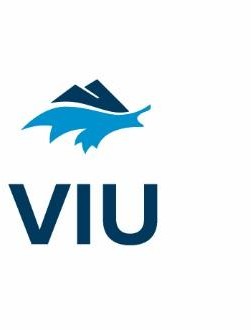 Wednesday, August 9th, 12:00 – 1:00 AsynchronousAgendaApproval of AgendaApproval of Minutes from July, 2023	Attachment 1Business arising from previous MinutesQ+A document for JOHSC inspections has been completed and added to the Health & Services website. An Inspection section has been added with additional information……………………………….	Attachment 2Follow-Up on Action ItemsNo items for follow upUpdates from Local Health and Safety CommitteesNo Local Safety groups met in JulyReport from Health and SafetyKordell
I have completed the Heat Stress Program, it is with the Welding Department right now for review. Once it has been finalized it will be posted to the H&S website under Programs. I will email out a copy separately, please review and comment. Kim and I are meeting with Facility Services tomorrow to review the Lock Out Tag Out Program. Once this program has been finalized it will be added to the H&S website. Kim, Stephen and I are meeting with Facility Services to review smoking on campus during drought conditions. Kim
No new updates.Erin
No new updates.Jurisdictional Reports
BCGEU – nothing to report at this time
CUPE - nothing to report at this time
VIUFA - nothing to report at this time
VIUSU - nothing to report at this timeReview of ReportsIncident Reports – July	Attachment 3WorkSafe Inspection Reports – Nothing to reportIncident/Accident & Investigation Summary Report – Nothing to reportSpecial Reports – Nothing to reportSafety Tour Report – Grounds Inspection……………………………………………………………………Attachment 4New BusinessNo new business Information Items and CorrespondenceReminder – September’s meeting will be Virtual.Please mark beside your name to show that you have reviewed the document. See you all in September.AdjournmentReviewed and/or commentedReviewed and/or commentedRob Bauer (Admin)XRobin Boxwell (VIUFA)XRobert Okashimo (Admin)XCheryl Cave (VIUSU)XDale Baumel (BCGEU)Kim Sharpe (HSS)XDean Cadieux (BCGEU)Erin Bascom (HSS)XStephen Doering (CUPE)XKordell Bergen (HSS)xAmber Hieb (VIUFA)XMargot Croft recordern/a